TŠC Kranj                              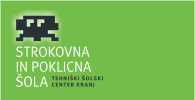 Kidričeva cesta 55 4000   KRANJStrokovna in poklicna šola           Šifra kandidataSPOMLADANSKI ROKALGORITMI IN PROGRAMSKI JEZIKIIzpitna pola 12008 / 60 minut Dovoljeno dodatno gradivo in pripomočki: kandidat prinese s seboj nalivno pero ali kemični svinčnik. Kandidat dobi dva ocenjevalna obrazca in dva konceptna lista.   POKLICNA MATURA 2008  .   NAVODILA KANDIDATU: Pazljivo preberite ta navodila. Ne obračajte strani in ne rešujte nalog, dokler vam nadzorni učitelj tega ne dovoli. Prilepite kodo oziroma vpišite svojo šifro (v okvirček desno zgoraj na tej strani in na obrazca za ocenjevanje). Rešitve vpisujte v za to predvideni prostor v izpitni poli, z nalivnim peresom ali kemičnim svinčnikom. Rešitev nalog v izpitni poli ni dovoljeno zapisovati z navadnim svinčnikom. V izpitno polo vpisujte le končne rešitve algoritmov. Skice lahko rišete prostoročno. Pišite urejeno in čitljivo. Število točk za posamezna vprašanja je navedeno ob nalogah v izpitni poli. Zaupajte vase in v svoje  sposobnosti. Želimo vam veliko uspeha. IZPITNA POLA 1Sklop nalog osnovnega poznavanja deklaracij in ukazov, poznavanja uporabe podprogramov ter pretvarjanja med podatkovnimi tipi, Naloge izbirnega tipa.1. Naloga:  Obkrožite pravilne trditve I. Obkrožite odgovor, v katerem so navedeni le sestavljeni podatkovni tipi:a)  cela števila, tabele, strukture, nizi, znaki			           	     (1 točka)b)  razredi, datoteke, strukture, razredi, c)  znaki, cela števila, realna števila,  strukture, nizi, cela števila, unije realna števila, naštevni tipi, unije, tabeleII.  Kaj je interpreter : 							     (1 točka)a)  prevajalnikb)  tolmačc)  pregledovalnikd)  urejevalnike)  unicode kodaIII.  Kakšna je pravilna deklaracija spremenljivke x, ki je celo število:(1 točka)a) float x;b) int x;c) typedef int x;d) int = x;e) unsigned int x;2. Naloga:   Obkrožite pravilne trditveI. Razložite razliko med razredom in objektom!                                       (1 točka)II.  Pojasnite pojem rekurzije. Opišite njene dobre in slabe strani. Kdaj jo je smiselno uporabiti ?                                                                                  (2 točki)3. Naloga: I.   Opišite vrste prenosa parametrov pri uporabi podprogramov!          (1 točka)					 II. Napišite deklaracijo dvodimenzionalne tabele znakov, ki naj ima 10 vrstic in 20 stolpcev!                                                                                               (1 točka)III. Katero izmed spodnjih imen ne moremo uporabiti za deklaracijo spremenljivke                                                                                               (1 točka)a) Float;b) stavek;c) mojaSpr;d) struct;e) beseda;4. Naloga:   I.  V izbranem programskem jeziku zapišite naslednji matematičen izraz?	                                                                                           (1 točka)II. Narišite diagram poteka in zapišite zaporedje stavkov v izbranem programskem jeziku, za izračun vsote:                                                   (2 točki) 1/2  + 2/3  + 3/4  + 4/5… + 99/100!       5. Naloga:   Obkrožite pravilne trditveI.  Za zanko while  je značilno, da:                                                         (1 točka)                                            a)  se pogoj preverja na koncu, stavki v telesu zanke se izvajajo, dokler pogoj ni izpolnjen;b)  pogoj, ki ga preverjamo, ne sme biti sestavljen; c)  se stavki v telesu zanke nikoli ne izvedejo, če  na začetku zanke ni izpolnjen pogoj;d)  jo uporabimo, kadar je točno znano število ponavljanj;e)  se pogoj preverja na začetku, stavki v telesu zanke pa se izvajajo, dokler pogoj ni izpolnjen. II.  Kolikokrat se bo ponovila naslednja zanka?                                       (1 točka)            int x=5;                  do{     x=x-2;} while (x!=1);a)  ponovi se 3 kratb)  ponovi se 20 kratc)  ponovi se 2 kratd)  ponovi se 4 krate)  zanka se ne ponovi nobenkratIII.  Spremenljivka, ki je osnova za izbiro v stavku switch, ne more biti tipa:charshortfloatint                                                                                                                      (1 točka)6. Naloga:    Napišite funkcijo, ki dobi za parameter poljuben stavek in ki ta stavek izpiše navpično (vsak znak iz stavka v svoji vrstici)                                          (5 točk)7. Naloga:    Dana je dvodimenzionalna tabela tab, ki že vsebuje podatke.                  (5 točk)     int tab[30][20] ;Napišite zaporedje stavkov za izračun in izpis vsote vseh lihih števil iz te tabele, ki so večja od nič!8. Naloga:    Deklariraj razred kvadrat. Razred naj ima zasebno polje  rob, poljuben konstruktor, ter javno metodo ploscina za izračun ploščine kvadrata. Iz razreda kvadrat  nato izpelji dva objekta in na teh dveh objektih demonstriraj uporabo metode ploscina.                                                                                                                                 (5 točk)